3GPP TSG-RAN WG4 Meeting # 102-e														R4-22xxxxxElectronic Meeting, February 21 – March 3, 2022Agenda item:			10.5.2Source:	Moderator (CMCC)Title:	Email discussion summary for [102-e][305] NR_Repeater_RF_Part1Document for:	InformationIntroductionRAN#90e approved a new “New WID on NR Repeaters” with RAN4 as the responsible WG, which includes development of FR1 FDD specifications as well as TDD specifications for FR1 and FR2. The scope of this email discussion focuses on RF conducted core requirements, the same as the agenda 8.5.2 for current meeting. List of candidate target of email discussion for 1st round and 2nd round 1st round: discuss the open issues and strive to minimize the open issues2nd round: according to 1st round discussion, discuss left open issues for 2nd round, and strive to minimize the open issues, and strive to approve WF.Topic #1: power related conducted requirementsCompanies’ contributions summaryOpen issues summaryThere is no power related issue in this meeting. Companies are encouraged to show comments about the only TP.Companies views’ collection for 1st round CRs/TPs comments collectionFor close-to-finalize WIs and maintenance work, comments collections can be arranged for TPs and CRs. For ongoing WIs, suggest to focus on open issues discussion on 1st round.Summary for 1st round CRs/TPsModerator tries to summarize discussion status for 1st round and provides recommendation on CRs/TPs Status updateNote: The tdoc decisions shall be provided in Section 3 and this table is optional in case moderators would like to provide additional information. Discussion on 2nd round (if applicable)Topic #2: Emission related conducted requirementsNR repeater emission related conducted requirements are discussed in this thread, including UL ACLR/CACLR channel bandwidth definition, co-existence spurious and protection of FDD receiver spurious requirements.Companies’ contributions summaryOpen issues summaryAgenda 10.5.2.2Inside OBUE related issues are listed in topic #3.Sub-topic 2-1 bandwidth definitoinIssue 2-1: bandwidth for ACLR/CACLR/ACRR requirement definitionProposalsOption 1: min(100 MHz, Bwpassband) (Nokia as in TP R4-2205203)Option 2: min (BW of the highest or lowest carrier in the edge of passband, Bwpassband) considering the scenarios when repeater hold several carriers but with different channel BWs, e.g. 160MHz passband with 100+60MHz carriers. (CMCC)Recommended WFOption 2. From moderator’s understanding, this definition applies for ACLR/CACLR and ACRR definition.Sub-topic 2-2 spurious requirementsIssue 2-2-1: protection of the FDD BS receiverProposalsOption 1: the same as LTE repeater spec, i.e. [-53dBm/100kHz] with 73dB CL assumption.  (CMCC)Option 2: RAN4 needs to set requirements (Nokia)Recommended WFOption 1.Issue 2-2-2: if approve [-53dBm/100kHz] for FDD gNB, please further check whether to add following note into the specProposalsOption 1: the same as LTE repeater specNOTE:	The requirements of [-53]dBm/100kHz in Table xxx for the up link direction of the Repeater reflect what can be achieved with present state of the art technology and are based on a coupling loss of 73 dB between a Repeater and a UTRA TDD BS receiver.NOTE:	The requirements of [-53]dBm/100kHz in Table xxx shall be reconsidered when the state of the art technology progresses..  (CMCC)Option 2: TBDRecommended WFOption 1.Issue 2-2-3: co-existence spurious applicable scenariosProposalsOption 1: FDD DL and UL, unsynchronized TDD DL with maximum gain (CMCC)Option 2: TBDRecommended WFOption 1.Companies views’ collection for 1st round Open issues Sub topic 2-1 Sub topic 2-2 CRs/TPs comments collectionFor close-to-finalize WIs and maintenance work, comments collections can be arranged for TPs and CRs. For ongoing WIs, suggest to focus on open issues discussion on 1st round.Summary for 1st round Open issues Moderator tries to summarize discussion status for 1st round, list all the identified open issues and tentative agreements or candidate options and suggestion for 2nd round i.e. WF assignment.CRs/TPsModerator tries to summarize discussion status for 1st round and provides recommendation on CRs/TPs Status updateNote: The tdoc decisions shall be provided in Section 3 and this table is optional in case moderators would like to provide additional information. Discussion on 2nd round (if applicable)Topic #3: other RF conducted requirementsNR repeater other RF conducted requirements are discussed in this thread, including low-power EVM, inside OBUE, IMD requirements, out of band gain and ACRR requirements. Companies’ contributions summaryOpen issues summaryAgenda 10.5.2.3. Sub-topic 3-1 low-power EVMIssue 3-1-1: lower power limit for EVM: a requirement or a declarable parameterProposalsOption 1: The lower power limit for EVM applicability is a requirement, not a declarable parameter. (Ericsson)Recommended WFThe lower power limit for EVM applicability is a requirement, not a declarable parameter.Note: We have agreement in last meeting that “Define core requirement for input level range for which EVM needs to be met, but test only maximum power”. above recommended WF is listed for further check.Issue 3-1-2: lower power limit for EVMPlease show your comment in above table: choose your preference method between “margin below maximum output power” and “absolute value”. Besides, choose your preference assumption.  Based on the assumption in above table, some proposals about low-power EVM are listed as below. Moderator suggest to discuss above table at 1st round discussion. Once we have conclusion, we could choose final values from below options.Option 1:  35 dB below the maximum output power with the maximum gain set up. (CATT)Option 2: absolute value with 5dB IM, 5dB CBW assumption as in R4-2205967. (Huawei). Table : x.x-1 Minimum input power for EVMOption 3: absolute value with 3dB IM, PSD assumption as in R4-2206045. (Nokia)-81 dBm/MHz input PSD levels for wide area repeaters, both in UL and DL-76 dBm/MHz input PSD levels for medium range repeaters, in DL-73 dBm/MHz input PSD levels for local area repeaters, both in UL and DLOption 4: absolute value with 3dB IM, all CBW configuration assumption as in R4-2204558. (CMCC)Issue 3-1-3: low-power EVM applicable gainProposalsOption 1: Low-power EVM is defined with maximum gain set up. (CATT)Recommended WFOption 1: Low-power EVM is defined with maximum gain set up.Sub-topic 3-2 inside OBUEIssue 3-2-1: UL inside OBUEProposalsOption 1: BS WA OBUE for WA and UE SEM for LA. (Ericsson)Option 2: BS WA OBUE for WA and UE SEM limit (-25dBm/MHz) for LA. (Huawei)Option 3: UE SEM within frequency offset less than channel BW. i.e. only consider -10dBm/MHz and -13dBm/MHz exclude -25dBm/MHz (CMCC)Recommended WFfor WA, reuse BS OBUE requirements.for LA, reuse UE SEM requirements but further discuss which frequency offset ranges would be captured.Issue 3-2-2: DL inside OBUEProposalsOption 1: adopt the same class specific OBUE as for the BS. (Ericsson, Huawei)Option 2: -12dBm/MHz for WA, -25dBm/MHz for MR, -32dBm/MHz for LA to choose the more stringent limit between gNB OBUE and ACLR. Here the ACLR is the more relax one between relative ACLR and absolute ACLR (CMCC) Recommended WFTBA.Sub-topic 3-3 input IMDIssue 3-3-1: measurement bandwidth for input IMDProposalsOption 1: 1MHz, the same as LTE repeater spec (CMCC)Option 2: TBDRecommended WFOption 1: 1MHz measurement bandwidth for FR1 input IMD.Issue 3-3-2: testing points for input IMDProposalsOption 1: only in the center of the passband (ZTE)Option 2: TBDRecommended WFOnly test input IMD at the center of the passband.Issue 3-3-3: applicable scenario for input IMDProposalsOption 1: FDD DL and UL and synchronized TDD DL at maximum gain. (CMCC)Option 2: TBDRecommended WFOption 1.Sub-topic 3-4 out of band gainR4-2203024 is the approved WF on OOB gain in last meeting.Issue 3-4-1: frequency breakpoint to differentiate different limitsProposalsOption 1: 2.5GHz Some clarification: If any part of the pass-band is below 2.5GHz use the requirements for below 2.5GHzOption 2: 2GHzOption 3: no frequency breakpoint. Instead using operation band frequency range to differentiate different limits (ZTE)Recommended WFTBA.Issue 3-4-2: WA/MR frequency offset for both DL and ULProposalsOption 1: remove bracket in last WF, note: the discussion of frequency break point is in issue 3-4-1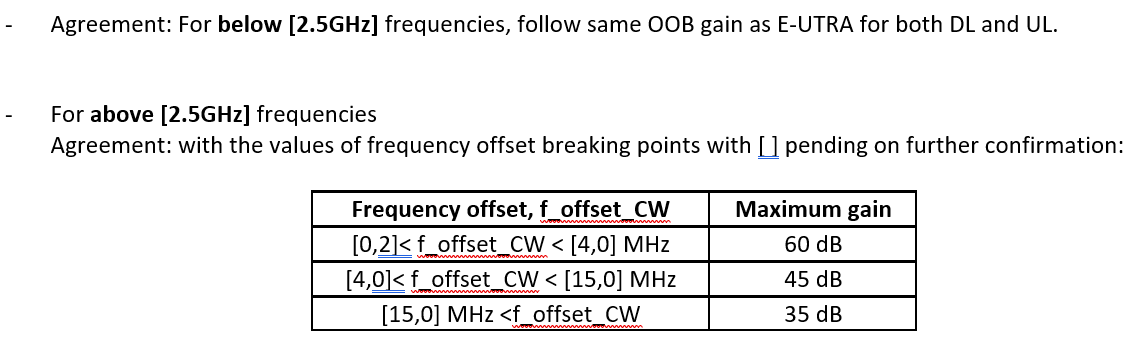 Option 2: frequency offset to be aligned with that of OBUE requirements (ZTE)Table 1: Out of band gain limits 1 for FDL,high – FDL,low  200 MHzTable 2: Out of band gain limits 2 for 200 MHz < FDL,high – FDL,low  900 MHzOption 3: frequency offset relative to passband BW (CATT)Recommended WFTBA.Issue 3-4-3: LA frequency offset for both DL and ULProposalsOption 1: relative offset to passband BW (CATT)Option 2: for further away from first 20MHz when repeater covers the whole 3GPP bands: frequency offset to be aligned with that of OBUE requirements (ZTE)Table 1: Out of band gain limits 1 for FDL,high – FDL,low  200 MHzTable 2: Out of band gain limits 2 for 200 MHz < FDL,high – FDL,low  900 MHzOption 3: for further away from first 20MHz when repeater covers the whole 3GPP bands: no OOB requirements (CMCC)Recommended WFTBD.Issue 3-4-4: how to capture operator coordination or spectrum ownership into the spec?ProposalsOption 1: Consider manufacturer declaration to state the limitations for repeaters using the less stringent requirement set.  (Nokia)Option 2: Capture “operator coordination or spectrum ownership” related content into the spec to differentiate applicable scenario for two set of requirementsRecommended WFTBA.Sub-topic 3-5 ACRRR4-2203024 is the approved WF on ACRR in last meeting. And there are some contradictions of option 1 for ACRR in this WF. For example, in OOB gain part it states that for >20MHz to define 45dB ACRR but in ACRR part it states only 33dB. Besides, two options are listed in last meetings, so moderator’s suggestion is to continue ACRR discussion based on last meeting’s WF and proposals listed in this meeting.Issue 3-5-1: UL ACRR Recommended WF:For WA, 33dBc ACRR.For LA, Issue 3-5-2: DL ACRRCompanies views’ collection for 1st round Open issues One of the two formats, i.e. either example 1 or 2 can be used by moderators.Sub topic 3-1 Sub topic 3-2 Sub topic 3-3 Sub topic 3-4 Sub topic 3-5 CRs/TPs comments collectionFor close-to-finalize WIs and maintenance work, comments collections can be arranged for TPs and CRs. For ongoing WIs, suggest to focus on open issues discussion on 1st round.Summary for 1st round Open issues Moderator tries to summarize discussion status for 1st round, list all the identified open issues and tentative agreements or candidate options and suggestion for 2nd round i.e. WF assignment.CRs/TPsModerator tries to summarize discussion status for 1st round and provides recommendation on CRs/TPs Status updateNote: The tdoc decisions shall be provided in Section 3 and this table is optional in case moderators would like to provide additional information. Discussion on 2nd round (if applicable)Recommendations for Tdocs1st round New tdocsExisting tdocsNotes:Please include the summary of recommendations for all tdocs across all sub-topics incl. existing and new tdocs.For the Recommendation column please include one of the following: CRs/TPs: Agreeable, Revised, Merged, Postponed, Not PursuedOther documents: Agreeable, Revised, NotedFor new LS documents, please include information on To/Cc WGs in the comments columnDo not include hyper-links in the documents2nd round Notes:Please include the summary of recommendations for all tdocs across all sub-topics.For the Recommendation column please include one of the following: CRs/TPs: Agreeable, Revised, Merged, Postponed, Not PursuedOther documents: Agreeable, Revised, NotedDo not include hyper-links in the documentsAnnex Contact informationNote:Please add your contact information in above table once you make comments on this email thread. If multiple delegates from the same company make comments on single email thread, please add you name as suffix after company name when make comments i.e. Company A (XX, XX)T-doc numberCompanyProposals / ObservationsR4-2205971HuaweiTP to TS 38.106 clause 6.1 and 6.2CR/TP numberComments collectionR4-2205971R4-2205971R4-2205971R4-2205971R4-2205971R4-2205971R4-2205971R4-2205971R4-2205971R4-2205971CR/TP numberCRs/TPs Status update recommendation  XXXBased on 1st round of comments collection, moderator can recommend the next steps such as “agreeable”, “to be revised”T-doc numberCompanyProposals / ObservationsR4-2204557CMCCProposal 1: the channel bandwidth for UL ACLR/CACLR is suggested as Min (BW of the highest or lowest carrier in the edge of passband, passband bandwidth).Observation 1: the principle to define inside OBUE is to choose the more stringent limit between gNB OBUE and ACLR. Here the ACLR is the more relax one between relative ACLR and absolute ACLR.Proposal 2: it’s suggested to define inside OBUE with following limit:-12dBm/MHz for WA, -25dBm/MHz for MR, -32dBm/MHz for LA.Observation 2: in-band emission requirements maybe lower than amplified noise in some case, making the requirements un-measurable.Observation 3: SEM as in UE spec is above noise floor when the frequency offset is less than channel BW.Proposal 3: it’s suggested that use the SEM limits as in UE spec with the frequency offset less than channel BW for inside OBUE.Proposal 4: it’s suggested to reuse the same co-existence spurious limit as NR gNB spec. such requirements are applicable for FDD UL and DL, DL for un-synchronized TDD and UL for synchronized TDD with maximum gain assumption to avoid extra interference to coexisting gNB receiver. Proposal 5: it’s suggested to define [-53]dBm/100KHz FDD spurious emission requirement for FDD repeater UL to protect the receiver of FDD gNB with 73dB CL assumption. Besides, it’s suggested to add some note into the spec like:NOTE:	The requirements of [-53]dBm/100kHz in Table xxx for the up link direction of the Repeater reflect what can be achieved with present state of the art technology and are based on a coupling loss of 73 dB between a Repeater and a UTRA TDD BS receiver.NOTE:	The requirements of [-53]dBm/100kHz in Table xxx shall be reconsidered when the state of the art technology progresses.R4-2205203Nokia, Nokia Shanghai BellTP to TS 38.106 clause 6.5 Unwanted emissions conductedCompanyCommentsCompanyCommentsCompanyCommentsCompanyCommentsCompanyCommentsCompanyCommentsCR/TP numberComments collectionR4-2205203R4-2205203R4-2205203R4-2205203R4-2205203R4-2205203R4-2205203R4-2205203R4-2205203R4-2205203Status summary Sub-topic #2-1Sub-topic #2-2 CR/TP numberCRs/TPs Status update recommendation  XXXBased on 1st round of comments collection, moderator can recommend the next steps such as “agreeable”, “to be revised”T-doc numberCompanyProposals / ObservationsR4-2203947CATTProposal 1: Option 2 is used with 35 dB below the maximum output power with the maximum gain set up.Proposal 2: 35 dB dynamic range is used for all of the BW. 8% EVM for QPSK can be the typical case for this requirement.Proposal 3: FR1 OBUE within pass band requirements follow FR2 agreement.R4-2203945CATTObservation 1: The BS Tx filter rejection for the adjacent channel is less than the ACLR dB number.Observation 2: If there’s an ACRR requirement for BS, the number is estimated less than ACLR.Observation 3: The frequency offset for the out of band gain should be defined as the relative offset compared with BW not the absolute offset.R4-2204558CMCCProposal 1: the breakpoint of frequency to differentiate OOB gain requirements is suggested as 2.5GHz instead of 2GHz.Proposal 2: for LA repeater, there is no OOB gain requirement for the repeaters in which the operator owns the whole band or collaborates with operators in the whole band.Proposal 3: for ACRR, it is suggested to approve the option 2 in last meeting WF.Proposal 4: input IMD general requirement is applicable for FDD DL and UL and synchronized TDD DL at maximum gain. and the interference signal level for input IMD general requirements is -40dBm. Proposal 5: the general input intermodulation requirement is suggested as below:Table 2. Input intermodulation requirementObservation 1: if we don’t test equivalent NF into the conformance part, it seems better to just define NF into the spec rather than use low power EVM as the alternative because modulation scheme and BW factors into the formula is not constant and if they are just listed there as variate then the final formula just regulate NF.Proposal 6: NF equivalent requirements is defined based on different BW and is calculated based on EVM formula with the assumption that noise contribute to 50% EVM and the same NF assumption as gNB.For WA/dBm For MR/dBmFor LA/dBmR4-2204559CMCCTP to TS 38.106 conducted EVM and input IMDR4-2205025EricssonProposal 1: The lower power limit for EVM applicability is a requirement, not a declarable parameterProposal 2: The lower power limit should be applicable for all SCS and bandwidths. It is acceptable if the limit scales with bandwidth or SCS though.Proposal 3: The lower power limit may differ for different repeater classes (if it is absolute)Proposal 4: The lower power limit for EVM applicability may depend on the EVM level.Proposal 5: For OOB gain and ACLR, adopt option 2 from [2]R4-2205026EricssonProposal 1: Adopt the OBUE level for the in passband “emissions” requirement.Proposal 2: For DL, adopt the same class specific OBUE as for the BSProposal 3: For UL, adopt the BS WA OBUE for the WA class Proposal 4: For UL, adopt UE SEM for the LA class.R4-2205027EricssonDraft TP to TS 38.106: Frequency stability and out of band gain requirementsR4-2205464ZTE CorporationObservation 1: for band 7, band 22 and band 30 in LTE based repeater spec, its frequency range is above 2GHz with its expected pass-band bandwidth larger than 20MHz in band 7 and band 22, the same frequency offset breaking point for out of band gain is reused. Proposal 1: for the out of band gain for WA/MR class:  Table 1: Out of band gain limits 1 for FDL,high – FDL,low  200 MHzTable 2: Out of band gain limits 2 for 200 MHz < FDL,high – FDL,low  900 MHzProposal 2: for the repeater covers the whole 3GPP bands, to follow OOB gain in the table 1 and table 2 for further away from first 20MHz. Proposal 3: for LA UL, 20dB could be applied if pass-band is only part of band;.Proposal 4: for WA/MR/LA DL, LTE ACRR requirement could be reused for NR ACRR requirement for below 2.5GHz. Proposal 5: for WA/MR/LA DL, NR ACRR requirement above 2.5GHz could be defined as following: For above 2.5GHz with FDL,high – FDL,low  200 MHz, the ACRR requirement could be reused. For above 2.5GHz with 200 MHz < FDL,high – FDL,low  900 MHz, ACRR requirement could be defined as followingR4-2205465ZTE CorporationTP to TS 38.106 clause 6.9 ACRR requirementR4-2205967HuaweiProposal 1: The minimum power EVM requirement is as follows:The EVM requirement is valid from the input level that produces the maximum rated output power  (Prated,in)  to the minim input power for a 5MHz channel shown in table x.x-1Table : x.x-1 Minimum input power for EVMProposal 2: The DL OBUR inside passband limits can be the same as the BS limits (for the appropriate class)Proposal 3: The UE SEM limit (-25dBm/MHz) can be used for the UL LA classProposal 4: The BS WA OBUE limit is used for the UL WA class.R4-2205970HuaweiProposal 1: Use the breakpoint of 2.5GHzProposal 2: if any part of the pass-band is below 2.5GHz use the requirements for below 2.5GHz. Proposal 3: Maintain 45dBc ACRR in DL above 2.5GHzProposal 4: We do not wish to change any agreements on ACRR unless they are open in this WF but there seems to be some contradictions, we agree with option 1 for OOB gain section that UL ACRR should at least as good as ACLR i.e. 45dBc.Proposal 5: For UL LA ACRR option 1 is preferred (although the agreed 31dBc for UL LA ACLR is also ok).Proposal 6: For DL ACRR option 1 is preferredR4-2206045Nokia, Nokia Shanghai BellObservation 1: In maximum output power case thermal noise has minor impact on EVM with the given assumptions (20 dBm output power, 70 dB gain, 100 MHz bandwidth)Proposal 1: Specify 64QAM EVM of 8% to be applicable down to -81 dBm/MHz input PSD levels for wide area repeaters, both in UL and DL-76 dBm/MHz input PSD levels for medium range repeaters, in DL-73 dBm/MHz input PSD levels for local area repeaters, both in UL and DLProposal 2: Apply E-UTRA OOB gain requirements below 2.5 GHz for both WA/MR repeater class both for DL and UL.Proposal 3: Apply the following OOB gain requirement above 2.5 GHz for both WA/MR repeater class both for DL and UL.Observation 2: It is preferable to have a single requirement which is not dependent on operator coordination or spectrum ownership.Proposal 4: Consider manufacturer declaration to state the limitations for repeaters using the less stringent requirement set.  Proposal 5: UL ACRR is set to 33 dB for all classes. DL ACRR is set to 45 dB for WA and MR classes and to 39 dB for LA class.Proposal 6: ACRR is specified over min(passband bandwidth, 100 MHz) of bandwidth immediately adjacent to repeater passband. CompanyCommentsLower power limit for EVMCandidate valueMargin below maximum output powerAbsolute valueAbsolute valueAbsolute valueAbsolute valueLower power limit for EVMCandidate valueMargin below maximum output powerEquationNF used for calculationIMCBWEVM limitsCandidate value35dB below maximum output power for all BW. This is dynamic range limit as defined in CCSA8% EVM for QPSK can be the typical caseEquation 1The same as gNB:5dB for WA10dB for MR13dB for LAOption 1: sum of two part: 50% noise contribution to EVM corresponding to 3dB IM and extra 2dB IMOption 2: 3dB IM corresponding to 50% noise contribution to EVMOption 1: 5MHzOption 2:  The limit scales with bandwidth or SCS.Option 3: PSD levelBoth consider 8% for up to 64QAM and 3.5% for 256QAMNote: Equation 1: Minimum input power = -174 + 10*log10(CBW) + NF - 20*log10(EVM/100)+IMNote: Equation 1: Minimum input power = -174 + 10*log10(CBW) + NF - 20*log10(EVM/100)+IMNote: Equation 1: Minimum input power = -174 + 10*log10(CBW) + NF - 20*log10(EVM/100)+IMNote: Equation 1: Minimum input power = -174 + 10*log10(CBW) + NF - 20*log10(EVM/100)+IMNote: Equation 1: Minimum input power = -174 + 10*log10(CBW) + NF - 20*log10(EVM/100)+IMNote: Equation 1: Minimum input power = -174 + 10*log10(CBW) + NF - 20*log10(EVM/100)+IMNote: Equation 1: Minimum input power = -174 + 10*log10(CBW) + NF - 20*log10(EVM/100)+IMCompany commentcommentcommentcommentcommentcommentBS classMinimum input power for a 5MHz channel (dBm)Minimum input power for a 5MHz channel (dBm)BS classUp to 64 QAM256QAM note 1WA--75-68MR-70-63LA-67-60Note 1: 256 QAM optional by manufacturers declarationNote 1: 256 QAM optional by manufacturers declarationNote 1: 256 QAM optional by manufacturers declarationCompanyCommentsCompanyCommentsCompanyCommentsCompanyCommentsCompanyCommentsCompanyCommentsCompanyCommentsFrequency offset, f_offset_CWMaximum gain0,2  f_offset_CW < 1,0 MHz60 dB1,0  f_offset_CW < 5,0 MHz45 dB5,0  f_offset_CW < 10,0 MHz45 dB10,0 MHz  f_offset_CW35 dBFrequency offset, f_offset_CWMaximum gain0,2  f_offset_CW < 1,0 MHz60 dB1,0  f_offset_CW < 20,0 MHz45 dB20,0  f_offset_CW < 40,0 MHz45 dB40,0 MHz  f_offset_CW35 dBCompanyCommentsFrequency offset, f_offset_CWMaximum gain0,2  f_offset_CW < 1,0 MHz60 dB1,0  f_offset_CW < 5,0 MHz45 dB5,0  f_offset_CW < 10,0 MHz45 dB10,0 MHz  f_offset_CW35 dBFrequency offset, f_offset_CWMaximum gain0,2  f_offset_CW < 1,0 MHz60 dB1,0  f_offset_CW < 20,0 MHz45 dB20,0  f_offset_CW < 40,0 MHz45 dB40,0 MHz  f_offset_CW35 dBCompanyCommentsCompanyCommentsUL ACRR valuesWALALAUL ACRR valuesWAPassband is the whole bandPassband is part of the bandOption 1 (original option 1 in WF)45dB or 33dBThere is contradiction in last WF.33dB is not applicable33dBOption 2 (original option 2 in WF)33dB20dB33 dBOption 3 (Huawei)45dB33dB or 31dB33dB or 31dBOption (ZTE)33dB20 dB20 dBOption (Nokia)33dB33 dB33 dBOption (CATT)Less than 45dBLess than 45dBLess than 45dBCompanyCommentsDL ACRR valuesBelow 2.5GHzBelow 2.5GHzAbove 2.5GHzAbove 2.5GHzDL ACRR valuesWA/MRLAWA/MRLAOption 1 (original option 1 in WF)[45]dB for WA/MR and LA with some exception:No ACRR if passband is the whole band for LA[45]dB for WA/MR and LA with some exception:No ACRR if passband is the whole band for LA[45]dB for WA/MR and LA with some exception:No ACRR if passband is the whole band for LA[45]dB for WA/MR and LA with some exception:No ACRR if passband is the whole band for LAOption 2 (original option 2 in WF)[45]dBif the whole band for part of band[33]dB[20]dBOption 3 (Nokia)45dB39 dB45 dB39 dBOption 4 (ZTE)The same as LTE repeater spec.33dB for not less than 31dBm output power20dB for less than 31dBm output powerThe same as LTE repeater spec.33dB for not less than 31dBm output power20dB for less than 31dBm output powerFDL,high – FDL,low  200 MHz: the same as LTE repeater spec200 MHz < FDL,high – FDL,low  900 MHz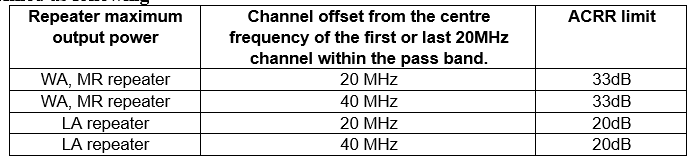 FDL,high – FDL,low  200 MHz: the same as LTE repeater spec200 MHz < FDL,high – FDL,low  900 MHzOption 5 (CATT)If there’s an ACRR requirement for BS, the number is estimated less than ACLR, i.e. <45dBIf there’s an ACRR requirement for BS, the number is estimated less than ACLR, i.e. <45dBIf there’s an ACRR requirement for BS, the number is estimated less than ACLR, i.e. <45dBIf there’s an ACRR requirement for BS, the number is estimated less than ACLR, i.e. <45dBCompanyCommentsCompanyCommentsCompanyCommentsCompanyCommentsCompanyCommentsCompanyCommentsCR/TP numberComments collectionR4-2204559R4-2204559Company BR4-2204559R4-2204559R4-2204559R4-2205027Company AR4-2205027Company BR4-2205027R4-2205027R4-2205027R4-2205465R4-2205465Company BR4-2205465R4-2205465R4-2205465Status summary Sub-topic #3-1Sub-topic #3-2Sub-topic #3-3Sub-topic #3-4Sub-topic #3-5CR/TP numberCRs/TPs Status update recommendation  XXXBased on 1st round of comments collection, moderator can recommend the next steps such as “agreeable”, “to be revised”TitleSourceCommentsTdoc numberTitleSourceRecommendation  CommentsTdoc numberTitleSourceRecommendation  CommentsR4-210xxxxCR on …XXXAgreeable, Revised, Merged, Postponed, Not PursuedR4-210xxxxWF on …YYYAgreeable, Revised, NotedR4-210xxxxLS on …ZZZAgreeable, Revised, NotedCompanyNameEmail address